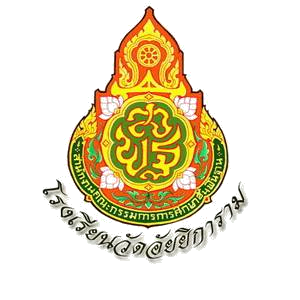 แบบรายงานผลการเยี่ยมบ้านนักเรียนระดับชั้น............................................................ปีการศึกษา 2562โดย...........................................................ครูประจำชั้นโรงเรียนวัดอัยยิการามสำนักงานเขตพื้นที่การศึกษาประถมศึกษาปทุมธานี เขต 2บันทึกข้อความ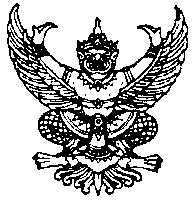 ส่วนราชการ  โรงเรียนวัดอัยยิการาม  สพป. ปทุมธานี เขต 2 ที่                                                                   วันที่       เดือน สิงหาคม  พ.ศ. 2562เรื่อง    รายงานผลการเยี่ยมบ้านนักเรียน ตามโครงการระบบดูแลช่วยเหลือนักเรียนเรียน    ผู้อำนวยการโรงเรียนวัดอัยยิการาม                     ด้วยโรงเรียนวัดอัยยิการาม ได้มอบหมายให้ครูประจำชั้น ออกเยี่ยมบ้านนักเรียน ประจำ                          ปีการศึกษา 2562 เพื่อทราบข้อมูลพื้นฐาน พฤติกรรม ปัญหาของนักเรียนเป็นรายบุคคล จากผู้ปกครอง และช่วยเหลือนักเรียน                      บัดนี้ข้าพเจ้า…………………………………………………..	ตำแหน่ง ............	ครูประจำชั้น.......................                        ได้ดำเนินการเยี่ยมบ้านนักเรียนเป็นที่เรียบร้อยแล้ว พร้อมนี้ได้รวบรวมเอกสาร ข้อมูลบันทึกการเยี่ยมบ้าน และสรุปผลการดำเนินงานเสนอโรงเรียน ดังรายละเอียดที่แนบมาพร้อมนี้                       จึงเรียนมาเพื่อโปรดทราบ                                                                       ลงชื่อ                                  ครูประจำชั้น                                                                              (………………………………………………)                                       		                    ลงชื่อ                                  ครูประจำชั้น                                                                             ( .................................................... )คำนำ       รายงานการเยี่ยมบ้านนักเรียน มีจุดมุ่งหมายเพื่อรวบรวมผลการปฏิบัติงานเยี่ยมบ้านของครูประจำชั้น........................................ ประจำปีการศึกษา 2562 เพื่อใช้เป็นแนวทางในการพัฒนางานต่อไป ภายในเล่มประกอบด้วย หลักการและเหตุผลการของการไปเยี่ยมบ้าน วัตถุประสงค์  เป้าหมาย  แนวคิดหลัก ผลการดำเนินงานการเยี่ยมบ้านนักเรียน  อุปสรรคและปัญหา/ข้อเสนอแนะ ในการเยี่ยมบ้าน รายชื่อนักเรียนพร้อมที่อยู่ของนักเรียน   ชั้น........................................... และภาคผนวก ประกอบด้วย ประมวลภาพถ่ายประกอบการเยี่ยมบ้าน แบบบันทึก   การเยี่ยมบ้าน และสรุปข้อมูลการเยี่ยมบ้าน         ผู้จัดทำหวังว่า รายงานการเยี่ยมบ้านนักเรียนฉบับนี้ คงเป็นประโยชน์แก่ครูและผู้ที่เกี่ยวข้องเพื่อใช้เป็นแนวทางปฏิบัติงานต่อไป                                                            …………………………………….                                                                   สิงหาคม 2562การเยี่ยมบ้านนักเรียนการเยี่ยมบ้านนักเรียน   หมายถึง  การที่ครูไปเยี่ยมพบปะกับผู้ปกครองและนักเรียนที่บ้านของเขา อันจะช่วยให้เกิดความสัมพันธ์ที่ดี ระหว่างบ้านกับโรงเรียนและทำให้ครูได้รู้ได้เห็นข้อเท็จจริงเกี่ยวกับสภาพแวดล้อมต่างๆ ทางบ้านของนักเรียนหลักการและเหตุผล	การพัฒนานักเรียนให้มีความสมบูรณ์ทั้งร่างกาย จิตใจ สติปัญญา  ความรู้ คุณธรรม จริยธรรม และดำรงชีวิตอย่างมีความสุขในสังคมปัจจุบัน ต้องมีการร่วมมือระหว่างโรงเรียน ครู และผู้ปกครองนักเรียนโรงเรียนจึงจัดระบบการดูแลช่วยเหลือนักเรียนในด้านต่างๆขึ้นช่วยเหลือ ส่งเสริมให้นักเรียนเป็นบุคคลที่มีความรู้ มีคุณธรรม จริยธรรมและสามารถดำรงชีวิตอยู่ในสังคมอย่างมีความสุขกิจกรรมการเยี่ยมบ้านนักเรียน เป็นอีกกิจกรรมหนึ่งในระบบดูแลช่วยเหลือนักเรียนที่มีความสำคัญเป็นอย่างมาก เพื่อสร้างความสัมพันธ์ที่ดี ระหว่างบ้านกับโรงเรียน ผู้ปกครองกับครูที่ปรึกษา ซึ่งจะช่วยเหลือให้ผู้ปกครองนักเรียนและครู ได้ทราบรายละเอียดเกี่ยวกับตัวนักเรียนในด้านการเรียน อุปนิสัย และการคบเพื่อน โดยเฉพาะอย่างยิ่ง ได้เห็นชีวิต ความเป็นอยู่ที่แท้จริงของนักเรียน ขณะอยู่ที่บ้าน และเพื่อเป็นแนวทางสร้างความร่วมมือที่ดีในการช่วยเหลือป้องกัน แก้ไข และพัฒนานักเรียน ที่อยู่ในความปกครอง ให้เป็นคนดี มีคุณธรรม จริยธรรม มีวินัย ความซื่อสัตย์สุจริต ของสังคมต่อไปจุดมุ่งหมายของการเยี่ยมบ้านนักเรียน             การเยี่ยมบ้านมีจุดมุ่งหมายดังต่อไปนี้เพื่อให้ครูได้เห็นสภาพแท้จริงของสิ่งแวดล้อมและสภาพความเป็นอยู่ทางครอบครัวของนักเรียนเพื่อช่วยให้ครูได้รู้ถึงเจตคติของผู้ปกครองที่มีต่อครู  โรงเรียน  และนักเรียนเพื่อสร้างความเข้าใจ และสร้างความสัมพันธ์อันดี ระหว่างบ้านกับโรงเรียนเพื่อเพิ่มเติมข้อมูล  ข้อเท็จจริง บางประการที่เกี่ยวกับนักเรียน ที่ไม่อาจสามารถหาได้ด้วยวิธีการอื่นๆเป้าหมาย 	เชิงปริมาณนักเรียนได้รับการเยี่ยมบ้านจากทางโรงเรียนคิดเป็นร้อยละ 100นักเรียนทุกคนได้รับการดูแล ช่วยเหลืออย่างทั่วถึง	เชิงคุณภาพ ผู้ปกครองนักเรียนร้อยละ 100 ได้รับทราบข้อมูลของนักเรียนในปกครอง                            นักเรียนโรงเรียนวัดอัยยิการามเป็นผู้มีคุณภาพและมีคุณลักษณะอันพึงประสงค์    แนวคิดหลัก 	    รายงานการเยี่ยมบ้านนักเรียน เป็นการสรุปผลการปฏิบัติงานของครูประจำชั้นในการรวบรวมข้อมูล                   ข้อปัญหาต่าง ๆ และอุปสรรคที่พบตั้งแต่เริ่มต้นออกเยี่ยมบ้านจนบรรลุผลสำเร็จ รวมทั้งใช้เป็นแนวทางในการ ปฏิบัติงาน ปรับปรุง แก้ไขและพัฒนางานต่อไปแบบรายงานผล การเยี่ยมบ้านของนักเรียนชั้น .................................... ประจำปีการศึกษา 2562โรงเรียนวัดอัยยิการาม สพป.ปทุมธานี เขต 2แบบรายงานผล การเยี่ยมบ้านของนักเรียนชั้น .................................... ประจำปีการศึกษา 2562โรงเรียนวัดอัยยิการาม สพป.ปทุมธานี เขต 2** หมายเหตุ : ถ้าเป็นนักเรียนขอรับทุนการศึกษาในระบบปัจจัยพื้นฐานนักเรียนยากจนให้ทำเครื่องหมาย                            ขอรับรองว่าเป็นความจริง                                                             ลงชื่อ                                     ครูประจำชั้น             ลงชื่อ                                     ครูประจำชั้น                                                                   (..............................................)                                    (..............................................)สรุปการเยี่ยมบ้านนักเรียน ประจำปีการศึกษา 2562โรงเรียนวัดอัยยิการามจำนวนนักเรียนชั้น……………………………… จำนวน…………คน เป็นชาย…………คน หญิง…………..คน   ได้ออกเยี่ยมบ้านนักเรียนตามระบบดูแลช่วยเหลือนักเรียน จำนวน .......... คน ตั้งแต่วันที่ 16  เดือนพฤษภาคม  พ.ศ. 2562 ถึงวันที่ 20 เดือนสิงหาคม พ.ศ. 2562  มีรายละเอียด ดังนี้ข้อเสนอแนะของครูที่ไปเยี่ยมบ้านนักเรียน...............................................................................................................................................................................................................................................................................................................................................................................................................................................................................................................................................................................................................           ลงชื่อ                                     ครูประจำชั้น     ลงชื่อ                                     ครูประจำชั้น                  (..............................................)                            (..............................................)ลงชื่อ                	           	หัวหน้าสายชั้น			                   (.......................................................)                                            ลงชื่อ                                         หัวหน้าระบบดูแลช่วยเหลือนักเรียน			                   (.......................................................)            ลงชื่อ	               (นายธนณัฐ  ศิระวงษ์)         ผู้อำนวยการโรงเรียนวัดอัยยิการามภาคผนวกภาคผนวก กคำสั่งเยี่ยมบ้านโรงเรียนวัดอัยยิการามภาคผนวก ขแบบบันทึกการเยี่ยมบ้านนักเรียนภาคผนวก ครูปภาพการเยี่ยมบ้าน สารบัญสารบัญหน้าบันทึกข้อความ				  กคำนำ				  ขสรุปรายงานการเยี่ยมบ้าน		ภาคผนวก	ก  คำสั่งเยี่ยมบ้านโรงเรียนวัดอัยยิการาม			ข  แบบบันทึกการเยี่ยมบ้านนักเรียน	ค  รูปภาพการเยี่ยมบ้านคำรับรอง/ข้อคิดเห็น/ข้อเสนอแนะ หัวหน้าระดับชั้น คำรับรอง/ข้อคิดเห็น/ข้อเสนอแนะ รองผู้อำนวยการ......................................................................................................................................................................................................................................................................................                     ลงชื่อ                         (                                  )                   หัวหน้าระดับชั้น.................................. .................................................................................................................................................................................................................................................................................                      ลงชื่อ                                  (นางอุษา  จริตธรรม)                      รองผู้อำนวยการโรงเรียนวัดอัยยิการาม                   คำรับรอง/ข้อคิดเห็น/ข้อเสนอแนะ ของผู้อำนวยการโรงเรียนวัดอัยยิการาม    ....................................................................................................................................................................................    ....................................................................................................................................................................................    ....................................................................................................................................................................................                                                   ลงชื่อ                                                              (นายธนณัฐ  ศิระวงษ์)                                                     ผู้อำนวยการโรงเรียนวัดอัยยิการาม คำรับรอง/ข้อคิดเห็น/ข้อเสนอแนะ ของผู้อำนวยการโรงเรียนวัดอัยยิการาม    ....................................................................................................................................................................................    ....................................................................................................................................................................................    ....................................................................................................................................................................................                                                   ลงชื่อ                                                              (นายธนณัฐ  ศิระวงษ์)                                                     ผู้อำนวยการโรงเรียนวัดอัยยิการาม ที่ชื่อ-สกุลนักเรียนที่อยู่บุคคลที่ครูไปพบ /เบอร์โทรศัพท์ลายมือชื่อครูประจำชั้นนักเรียนผู้ขอรับทุน*123456789101112131415161718192021222324ที่ชื่อ-สกุลนักเรียนที่อยู่บุคคลที่ครูไปพบ /เบอร์โทรศัพท์ลายมือชื่อครูประจำชั้นนักเรียนผู้ขอรับทุน**25262728293031323334353637383940ลำดับที่รายการรวม (คน)คิดเป็นร้อยละ1จำนวนสมาชิกในครัวเรือนจำนวนสมาชิกในครัวเรือนจำนวนสมาชิกในครัวเรือน11. จำนวน 1-3  คน 12. จำนวน 4-6  คน13. จำนวน 7-9  คน14. จำนวน 10 คนขึ้นไป2รายได้ของครอบครัว/เดือนรายได้ของครอบครัว/เดือนรายได้ของครอบครัว/เดือน21. ต่ำกว่า 5,000 บาท   22. 5,000 – 10,000 บาท   23. 10,001 – 15,000 บาท   24. 15,000 บาทขึ้นไป3รายได้กับการใช้จ่ายในครอบครัว  รายได้กับการใช้จ่ายในครอบครัว  รายได้กับการใช้จ่ายในครอบครัว  31. เพียงพอ32. ไม่เพียงพอในบางครั้ง   33. ขัดสน4สภาพความเป็นอยู่ของครอบครัวสภาพความเป็นอยู่ของครอบครัวสภาพความเป็นอยู่ของครอบครัว41.  อยู่ร่วมกับ บิดา-มารดา42.  อยู่กับมารดา43.  อยู่กับบิดา44.  อยู่ตามลำพัง45.  อยู่กับผู้อื่น ระบุ ……………..5สถานภาพของบิดามารดา  สถานภาพของบิดามารดา  สถานภาพของบิดามารดา  51. บิดามารดาอยู่ร่วมกัน52. บิดามารดาหย่าร้าง53. บิดาถึงแก่กรรม54. มารดาถึงแก่กรรม55. บิดาและมารดาถึงแก่กรรม6ความสัมพันธ์ของสมาชิกในครอบครัว   ความสัมพันธ์ของสมาชิกในครอบครัว   ความสัมพันธ์ของสมาชิกในครอบครัว   61. อบอุ่น62. เฉยๆ63. ห่างเหิน64. อื่นๆลำดับที่รายการรวม (คน)คิดเป็นร้อยละ7บ้านที่อาศัย   บ้านที่อาศัย   บ้านที่อาศัย   71. บ้านตนเอง   72. บ้านเช่า   73. อาศัยอยู่กับผู้อื่น(ระบุ) ......................74. อยู่หอพัก 8ลักษณะบ้าน  ลักษณะบ้าน  ลักษณะบ้าน  81. บ้านชั้นเดียว   82. บ้านสองชั้น   83. ลักษณะอื่นๆ9สภาพแวดล้อม/ชุมชนสภาพแวดล้อม/ชุมชนสภาพแวดล้อม/ชุมชน91. ดี92. พอใช้93. ไม่ดี/มีความเสี่ยง  10สุขภาพสุขภาพสุขภาพ101. สุขภาพแข็งแรง   102. มีโรคประจำตัว(ระบุ) ..................   103. ป่วยเป็นโรคร้ายแรง/เรื้อรัง11การปฏิบัติตนของนักเรียนขณะอยู่บ้าน   การปฏิบัติตนของนักเรียนขณะอยู่บ้าน   การปฏิบัติตนของนักเรียนขณะอยู่บ้าน   111. อ่านหนังสือ ทำการบ้าน   112. ช่วยงานผู้ปกครอง113. ทำงานบ้าน    114. ไม่ช่วยงานเลย   115. อื่นๆ ........................................................................12การเดินทางมาโรงเรียนของนักเรียน      การเดินทางมาโรงเรียนของนักเรียน      การเดินทางมาโรงเรียนของนักเรียน      121. เดิน122. รถจักรยาน123. รถจักรยานยนต์124. รถรับส่ง/รถตู้   125. ผู้ปกครองมาส่ง   13กิจกรรมยามว่างหรืองานอดิเรกกิจกรรมยามว่างหรืองานอดิเรกกิจกรรมยามว่างหรืองานอดิเรก131. ดูทีวี / ฟังเพลง   132. อ่านหนังสือ   133. ไปเที่ยวห้าง / ดูหนัง   134. เล่นเกม คอม / มือถือ   135. อื่น ๆ ระบุ……………………………………………….ลำดับที่รถรับส่งรายการจำนวนคนคิดเป็นร้อยละ14พฤติกรรมเสี่ยงของนักเรียนพฤติกรรมเสี่ยงของนักเรียนพฤติกรรมเสี่ยงของนักเรียน141. ไม่มี	142. มี ระบุ....   พฤติกรรมการใช้สารเสพติด14                  พฤติกรรมการใช้ความรุนแรง14                  การติดเกม14                  พฤติกรรมทางเพศ15การเข้าถึงสื่อคอมพิวเตอร์และอินเตอร์เน็ตที่บ้านการเข้าถึงสื่อคอมพิวเตอร์และอินเตอร์เน็ตที่บ้านการเข้าถึงสื่อคอมพิวเตอร์และอินเตอร์เน็ตที่บ้าน151. สามารถเข้าถึง Internet ได้จากที่บ้าน152. ไม่สามารถเข้าถึง Internet ได้จากที่บ้าน16การใช้เครื่องมือสื่อสารอิเล็กทรอนิกส์การใช้เครื่องมือสื่อสารอิเล็กทรอนิกส์การใช้เครื่องมือสื่อสารอิเล็กทรอนิกส์161. การใช้โทรศัพท์มือถือเฉลี่ย วันละ 1-3 ชั่วโมง162. การใช้โทรศัพท์มือถือเฉลี่ย วันละ 4-6 ชั่วโมง163. การคอมพิวเตอร์เฉลี่ย วันละ 1-3  ชั่วโมง164. การคอมพิวเตอร์เฉลี่ย วันละ 4-6  ชั่วโมง17ความต้องการของผู้ปกครองเมื่อนักเรียนเรียนจบหลักสูตรชั้นสูงสุดของโรงเรียนความต้องการของผู้ปกครองเมื่อนักเรียนเรียนจบหลักสูตรชั้นสูงสุดของโรงเรียนความต้องการของผู้ปกครองเมื่อนักเรียนเรียนจบหลักสูตรชั้นสูงสุดของโรงเรียน171. ศึกษาต่อ   172. ประกอบอาชีพ (ระบุ ) ................................................173. อื่นๆ ..................................18เมื่อนักเรียนมีปัญหานักเรียนปรึกษาใคร  เมื่อนักเรียนมีปัญหานักเรียนปรึกษาใคร  เมื่อนักเรียนมีปัญหานักเรียนปรึกษาใคร  181. พ่อ182. แม่  183. พี่       184. น้อง185. เพื่อน186. บุคคลอื่นๆ ระบุ ..........................19ข้อเสนอแนะผู้ปกครองที่มีต่อโรงเรียนข้อเสนอแนะผู้ปกครองที่มีต่อโรงเรียนข้อเสนอแนะผู้ปกครองที่มีต่อโรงเรียน191. ด้านพฤติกรรมนักเรียน192. ด้านการจัดการเรียนการสอน193. ด้านสถานที่และสิ่งแวดล้อม194. ด้านความเอาใจใส่ต่อนักเรียนของครูที่ปรึกษา